PERLINDUNGAN HUKUM TERHADAP TRANSAKSI JASA TITIP DALAM HAL TERJADINYA WANPRESTASI MENURUT PERSPEKTIF HUKUM POSITIF DAN HUKUM EKONOMI SYARIAH
( Studi Kasus Jasa Titip Pada Akun Twitter LOCOOL GO)SKRIPSI Diajukan Kepada Fakultas Syari’ahUniversitas Islam Negeri (UIN) Raden Mas Said SurakartaUntuk Memenuhi Sebagian Persyaratan Guna MemperolehGelar Sarjana Hukum 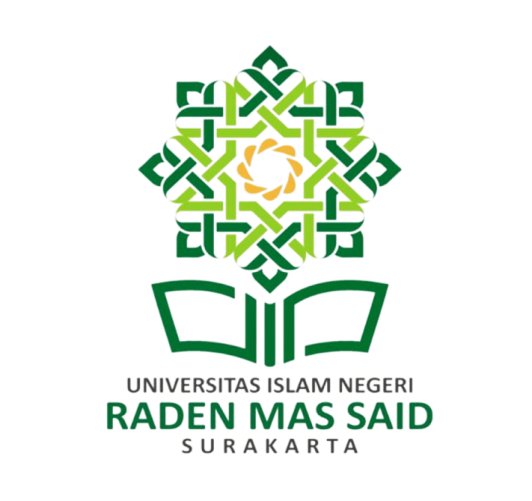 Oleh:NILA CIVI MARDIKANIM. 18.211.1.181 PROGRAM STUDI HUKUM EKONOMI SYARIAH (MU’AMALAH)JURUSAN HUKUM EKONOMI SYARIAH DAN FILANTROPI ISLAM FAKULTAS SYARIAHUNIVERSITAS ISLAM NEGERI (UIN) RADEN MAS SAID SURAKARTA202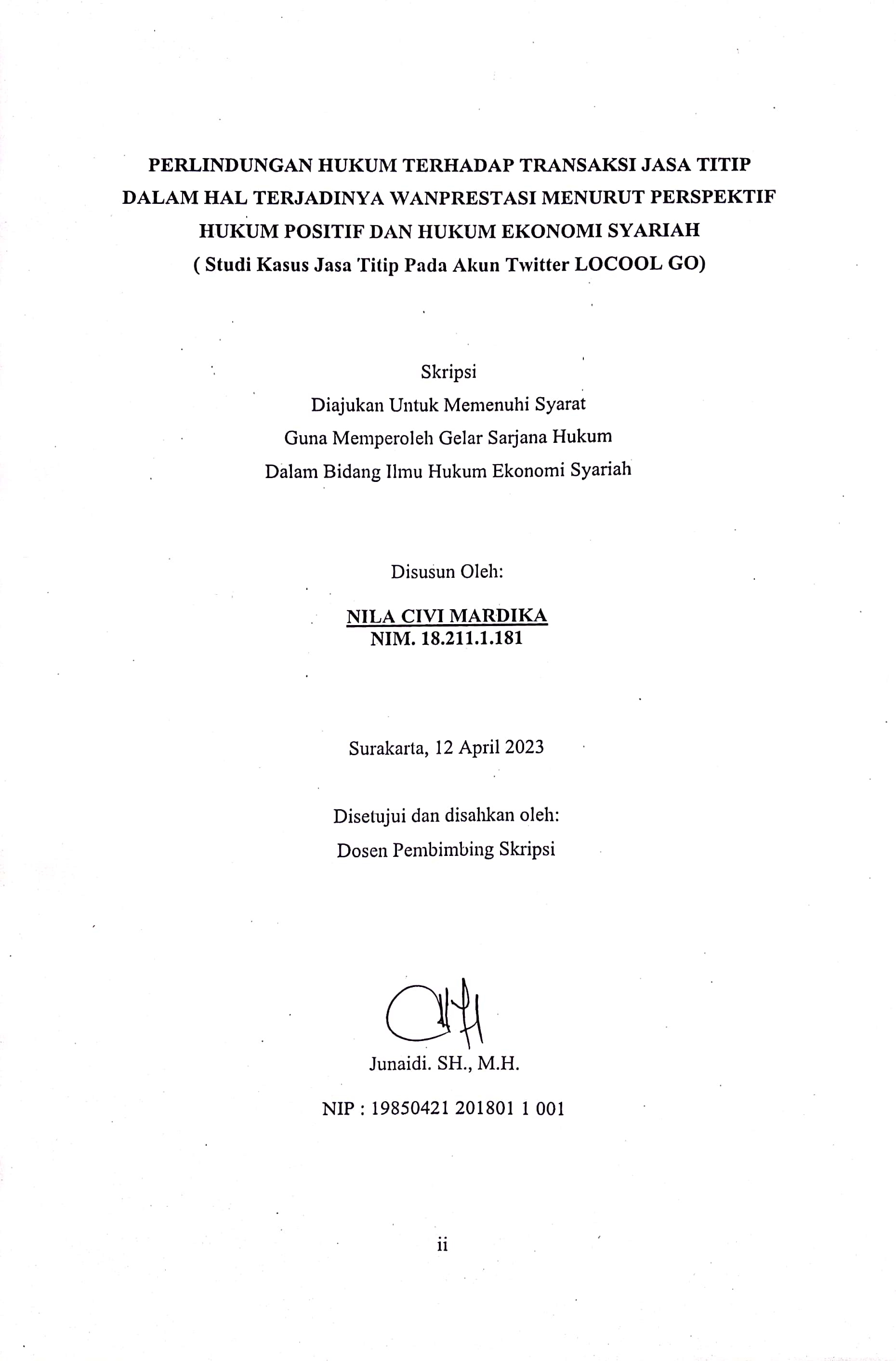 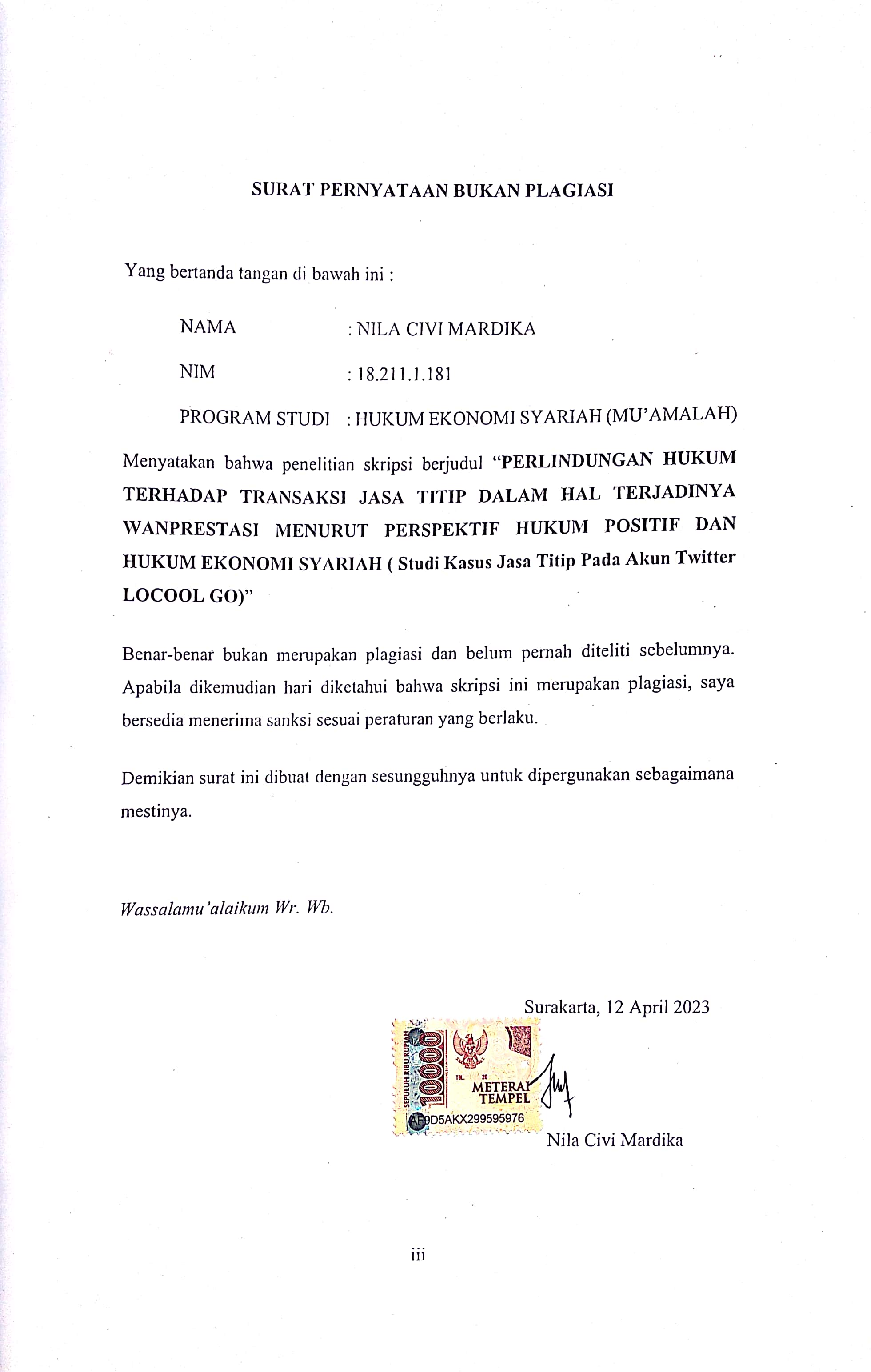 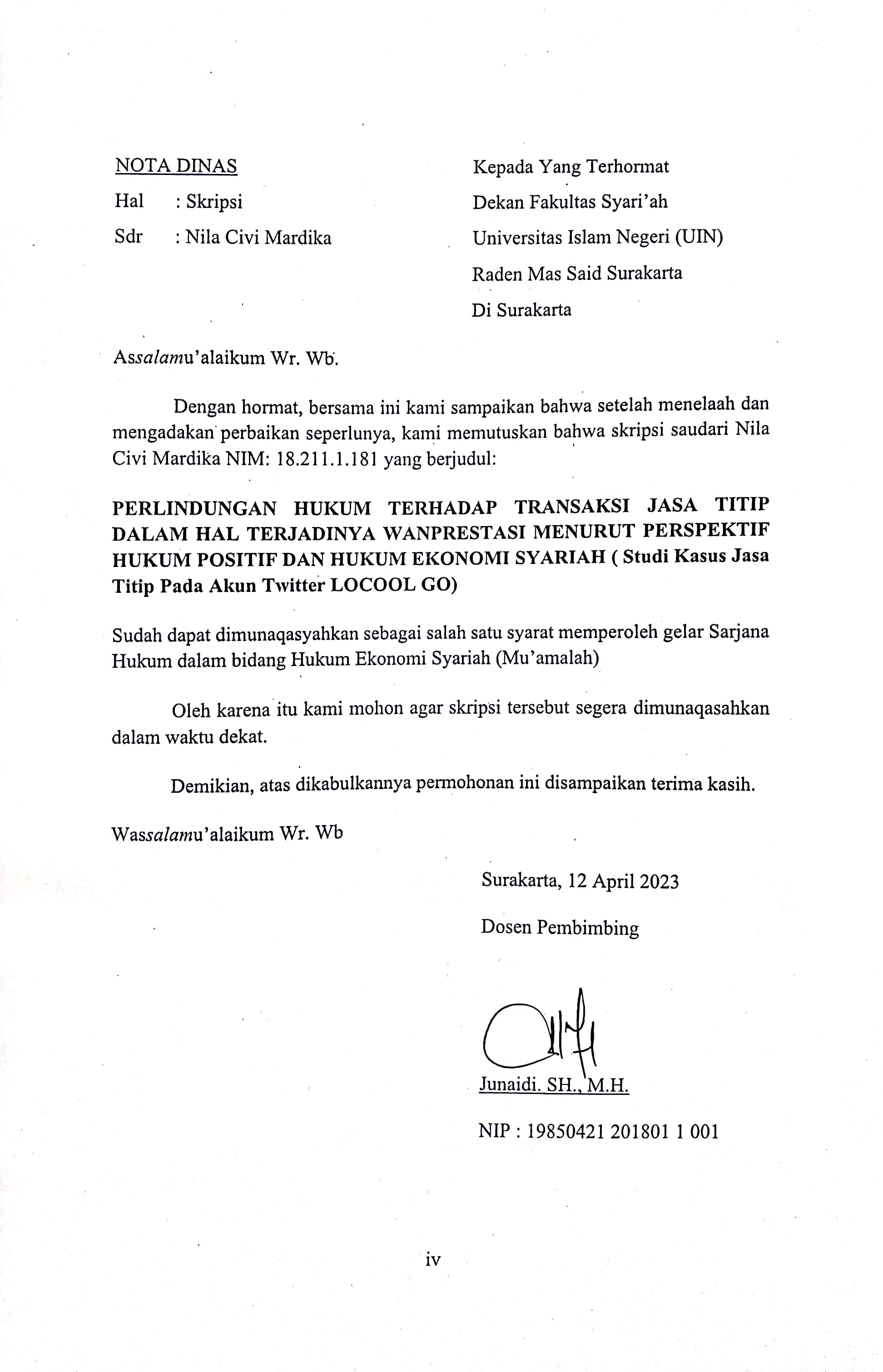 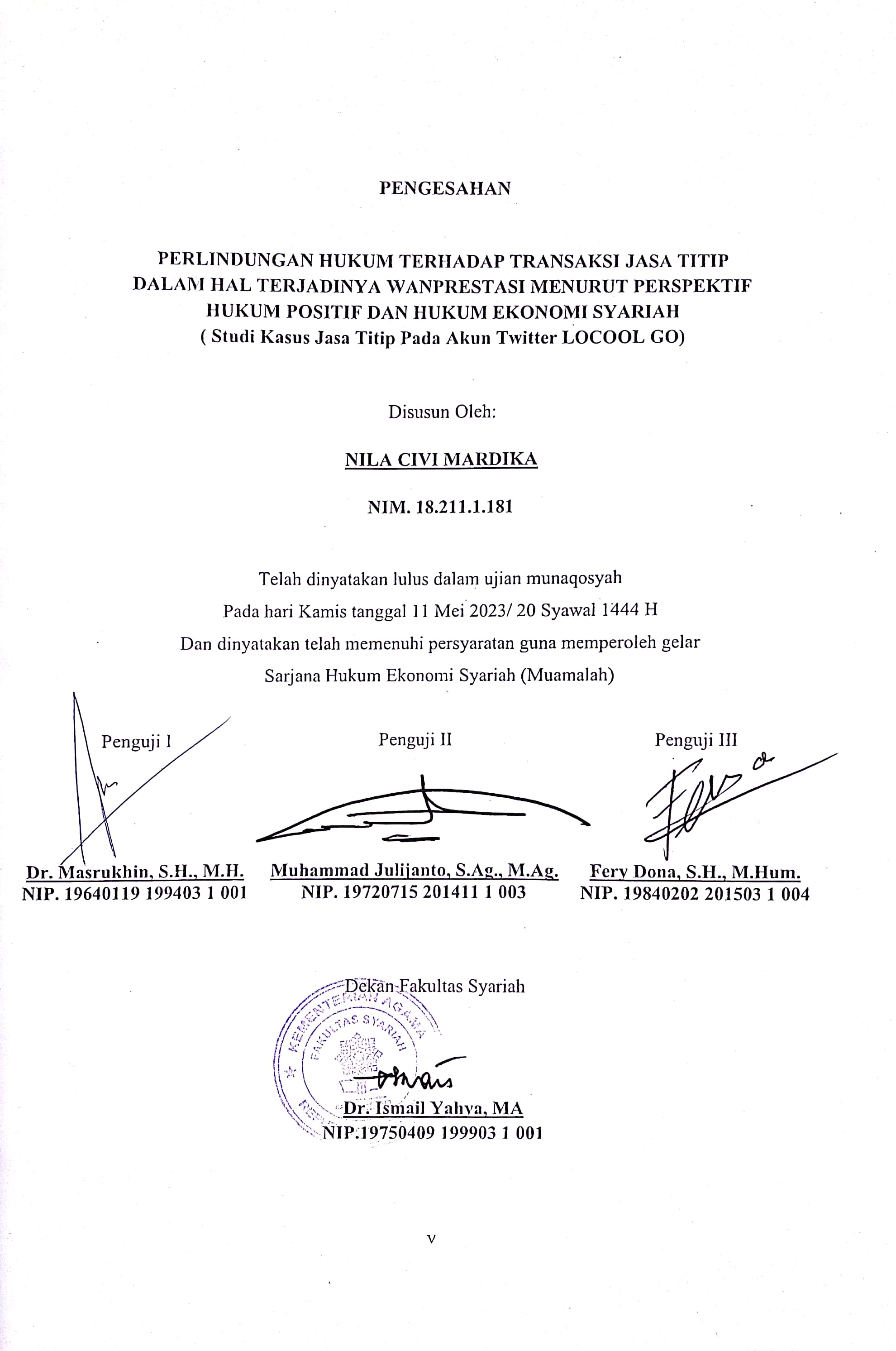 MOTTOلَا تَأْكُلُوٓا۟ أَمْوَٰلَكُم بَيْنَكُم بِٱلْبَٰطِلِ إِلَّآ أَن تَكُونَ تِجَٰرَةً عَن تَرَاضٍ مِّنكُمْ“Janganlah kamu saling memakan harta sesamamu dengan jalan yang batil, kecuali dengan jalan perniagaan yang berlaku dengan suka sama-suka di antara kamu.”(QS. An-Nisa' Ayat 29)PERSEMBAHANDalam perjuangan yang mengarungi samudera Ilahi tanpa batas, dengan keringat dan air mata kupersembahkan karya tulis skripsi ini untuk orang-orang yang selalu hadir dan berharap keindahan-Nya. Kupersembahkan bagi mereka yang tetap setia berada di ruang dan waktu kehidupanku khususnya buat:Kedua orang tua penulis, Bapak Madiyono dan Ibu Parjini, dua sosok manusia hebat dalam hidup penulis, terima kasih atas segala pengorbanan yang tulus, berjuta kasih sayang yang serius, serta dukungan dan doa yang selalu dipanjatkan dalam setiap sujudnya untuk penulis tanpa henti berhembus. Sebagai tanda bakti, hormat, dan rasa terima kasih yang tiada terhingga kupersembahkan karya kecil ini kepada Ibu dan Bapak, yang tiada mungkin dapat kubalas hanya dengan selembar kertas yang bertuliskan kata cinta dalam kata persembahan. Semoga ini menjadi langkah awal untuk membuat Ibu dan Bapak bahagia karna kusadar, selama ini belum bisa berbuat yang lebih. Adik penulis tercinta, Aprila Anggun Cahyani, yang selalu membantu dan mendukung penulis, terima kasih untuk semua semangat yang diberikan selama ini.   Terima kasih kepada semua pihak yang tidak dapat penulis sebutkan satu-persatu yang selalu membantu, menemani, dan mendukung penulis selama ini. Terima kasih untuk diri sendiri yang sudah mampu berjuang sejauh ini dan tetap kuat melawan ego serta mood yang tidak tentu selama penulisan skripsi ini.PEDOMAN TRANSLITERASI
Pedoman transliterasi yang digunakan dalam penulisan skripsi di Fakultas Syariah Universitas Islam Negeri (UIN) Raden Mas Said Surakarta didasarkan pada Keputusan Bersama Menteri Agama dan Menteri Pendidikan dan Kebudayaan RI Nomor 158/1987 dan 0543 b/U/1987 tanggal 22 Januari 1988. Pedoman transliterasi tersebut adalah :KonsonanFonem konsonan Bahasa Arab yang dalam sistem tulisan Arab dilambangkan dengan huruf, sedangkan dalam transliterasi ini sebagian dilambangkan dengan tanda dan sebagian lagi dilambangkan dengan huruf    serta tanda sekaligus. Daftar huruf Arab dan transliterasinya dengan huruf latin adalah sebagai berkut:Vokal Vokal bahasa Arab seperti vokal bahasa Indonesia terdiri dari vokal     tunggal atau monoftong dan vokal rangkap atau diftong.Vokal TunggalVokal tunggal bahasa Arab yang lambangnya berupa tanda atau harakat, transliterasinya sebagai berikut :Contoh:Vokal RangkapVokal rangkap bahasa Arab yang lambangnya berupa gabungan  antara harakat dan huruf maka transliterasinya gabungan huruf, yaitu :Contoh :MaddahMaddah atau vokal panjang yang lambangnya berupa harakat dan huruf, transliterasinya berupa huruf dan tanda sebagai berikut :Contoh:Ta MarbutahTransliterasi untuk Ta Marbutah ada dua (2), yaitu :Ta Marbutah hidup atau yang mendapatkan harakat fathah, kasrah atau dammah transliterasinya adalah /t/.Ta Marbutah mati atau mendapat harakat sukun transliterasinya adalah /h/.Apabila pada suatu kata yang di akhir katanya Ta Marbutah diikuti oleh kata yang menggunakan kata sandang /al/ serta bacaan kedua kata itu terpisah maka Ta Marbutah itu ditransliterasikan dengan /h/.Contoh :Syaddah (Tasydid)Syaddah atau Tasydid yang dalam sistem tulisan Arab dilambangkan dengan sebuah tanda yaitu tanda Syaddah atau Tasydid. Dalam transliterasi ini tanda Syaddah tersebut dilambangkan dengan huruf, yaitu huruf yang sama dengan huruf yang diberi tanda Syaddah itu.Contoh :Kata SandangKata sandang dalam bahasa Arab dilambangkan dengan huruf yaitu ال. Namun dalam transliterasinya kata sandang itu dibedakan antara kata sandang yang diikuti oleh huruf Syamsiyyah dengan kata sandang yang diikuti oleh huruf Qamariyyah.Kata sandang yang diikuti oleh huruf Syamsiyyah ditransliterasikan sesuai dengan bunyinya yaitu huruf /l/ diganti dengan huruf yang sama dengan huruf yang langsung mengikuti kata sandang itu. Sedangkan   kata sandang yang diikuti leh huruf Qamariyyah ditransliterasikan sesua dengan aturan yang digariskan di depan dan sesuai dengan bunyinya. Baik diikuti dengan huruf Syamsiyyah atau Qamariyyah, kata sandang ditulis dari kata yang mengikuti dan dihubungkan dengan kata sambung.Contoh :HamzahSebagaimana yang telah disebutkan di depan bahwa Hamzah ditransliterasikan dengan apostrof, namun itu hanya terletak di tengah dan di akhir kata. Apabila terletak diawal kata maka tidak dilambangkan karena dalam tulisan Arab berupa huruf alif. Perhatikan contoh berikut ini :Huruf KapitalWalaupun dalam sistem bahasa Arab tidak mengenal huruf kapital, tetapi dalam transliterasinya huruf kapital itu digunakan seperti yang berlaku dalam EYD yaitu digunakan untuk menuliskan huruf awal, nama diri dan permulaan kalimat. Bila nama diri itu didahului oleh kata sandangan maka yang ditulis dengan huruf kapital adalah nama diri tersebut, bukan huruf awal atau kata sandangnya.Penggunaan huruf awal kapital untuk Allah hanya berlaku bila dalam tulisan Arabnya memang lengkap demikian dan kalau penulisan tersebut disatukan dengan kata lain sehingga ada huruf atau harakat yang dihilangkan, maka huruf kapital tidak digunakan.Contoh :Penulisan KataPada dasarnya setiap kata baik fi’il, isim, maupun huruf ditulis terpisah. Bagi kata-kata tertentu yang penulisannya dengan huruf Arab yang sudah lazim dirangkaikan dengan kata lain karena ada huruf atau harakat yang dihilangkan maka penulisan kata tersebut dalam transliterasinya bisa dilakukan dengan dua cara yaitu bisa dipisahkan pada setiap kata atau bisa dirangkai.Contoh :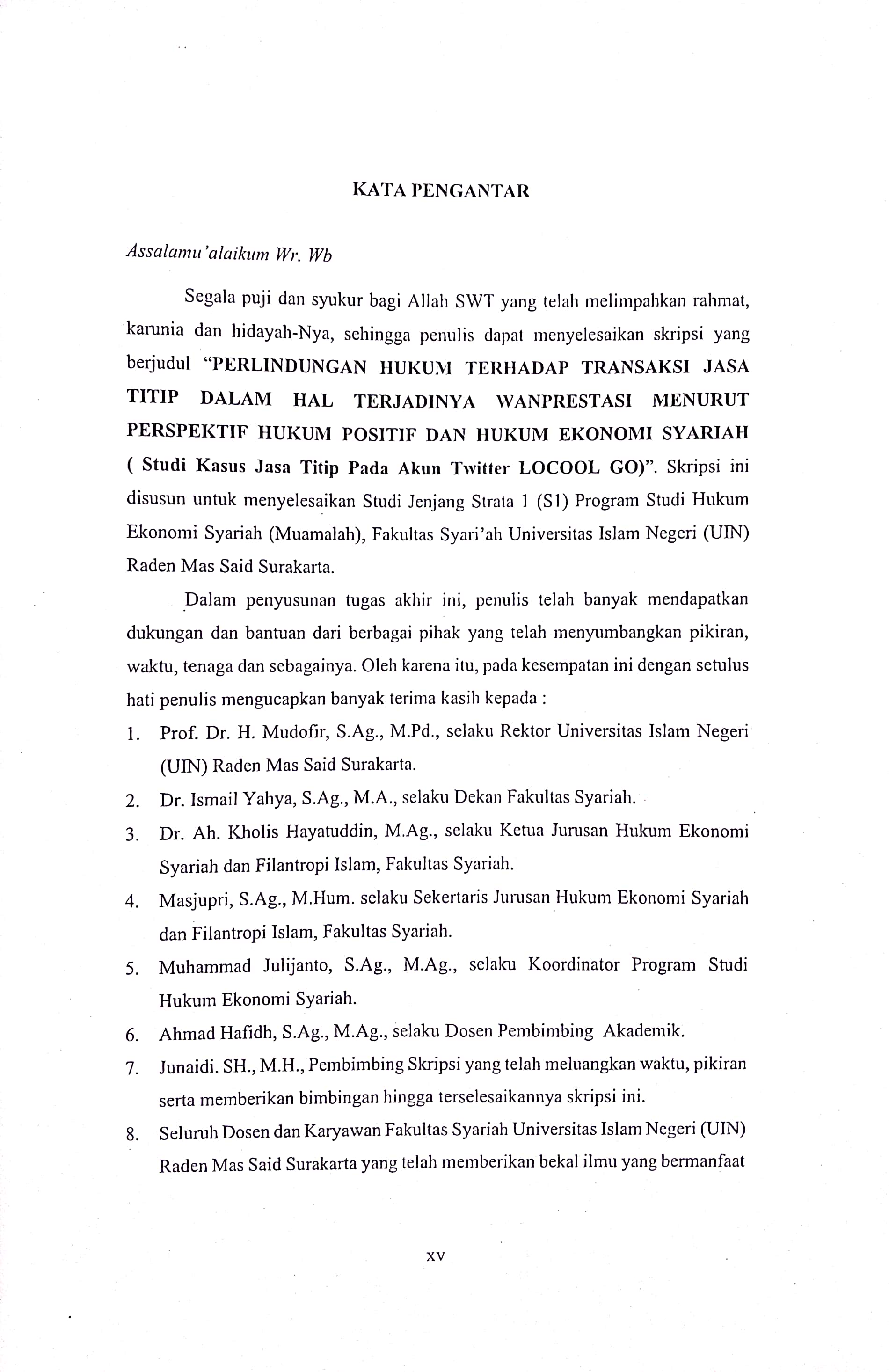 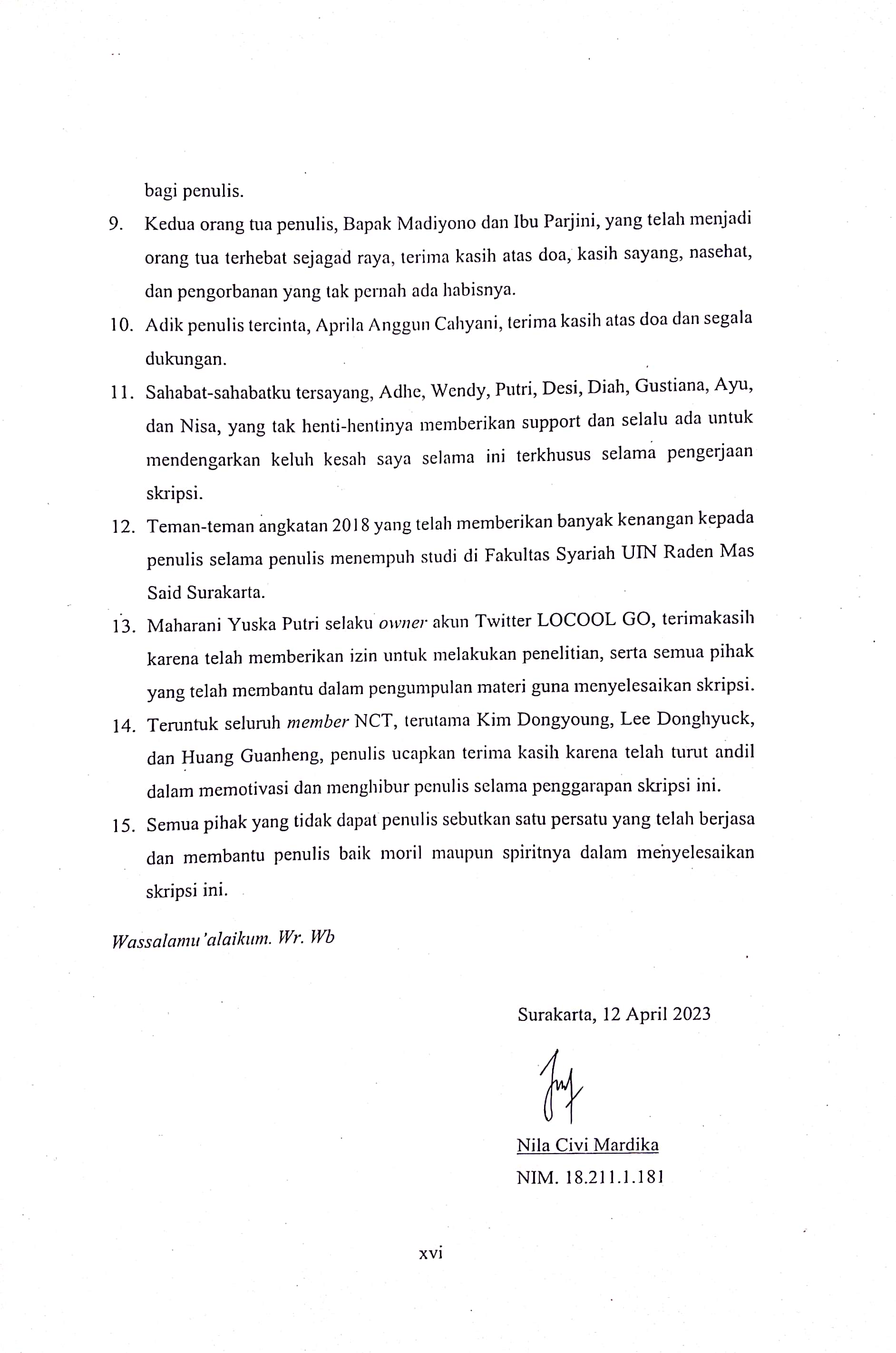 ABSTRAKNila Civi Mardika, NIM : 18.211.1.181, “PERLINDUNGAN HUKUM TERHADAP TRANSAKSI JASA TITIP DALAM HAL TERJADINYA WANPRESTASI MENURUT PERSPEKTIF HUKUM POSITIF DAN HUKUM EKONOMI SYARIAH ( Studi Kasus Jasa Titip Pada Akun Twitter LOCOOL GO)”. Dalam proses perjanjian jual beli melalui jasa titip online ini, perbuatan hukum berupa transaksi elektronik yang dibuat antara pihak dalam transaksi tidak lepas dari permasalahan hukum seperti wanprestasi yakni perbuatan hukum yang dapat menciderai proses transaksi elektronik seperti yang telah dialami oleh jasa titip LOCOOL GO. Karena itu, pentingnya perlindungan hukum perlu dilaksanakan guna memberikan kepastian hukum kepada para pihak yang menggunakan transaksi secara online.Tujuan dari penelitian ini adalah untuk mengetahui praktik transaksi jasa titip pada akun twitter LOCOOL GO menurut perspektif Hukum Positif dan Hukum Ekonomi Syariah dan untuk mengetahui perlindungan hukum terhadap transaksi jasa titip dalam hal terjadinya wanprestasi menurut perspektif Hukum Positif dan Hukum Ekonomi Syariah.Penelitian ini merupakan penelitian lapangan (field research) dengan
pendekatan kualitatif. Metode pengumpulan data yang digunakan adalah dengan
wawancara, dan dokumentasi. Analisis data dalam pembahasan ini adalah
analisis deskriptif kualitatif dengan menggunakan metode berfikir deduktif.Hasil penelitian ini menunjukkan bahwa praktik transaksi jasa titip pada akun Twitter LOCOOL GO sudah sesuai dengan ketentuan Hukum Positif dan Hukum Ekonomi Syariah walaupun perjanjian yang telah dibuat tidak tertulis tetapi perjanjian tersebut tetap mengikat kedua belah pihak dengan adanya kesepakatan dan telah terpenuhinya rukun dan syarat. Perlindungan Hukum bagi para pihak perjanjian jual beli melalui jasa titip online dapat didasarkan pada pasal 1338 KUHPerdata yang dimana dalam ketentuan tersebut yakni suatu sahnya suatu perjanjian. Dalam Hukum Ekonomi Syariah setelah tidak tercapai kesepakatan melalui musyawarah maka penyelesaiannya dilakukan melalui Badan Arbitrasi Syari’ah. Kata kunci : Perlindungan Hukum, Jasa Titip, dan WanprestasiABSTRACTNila Civi Mardika, NIM : 18.211.1.181, "LEGAL PROTECTION OF TRANSACTIONS OF ENVIRONMENTAL SERVICES IN THE EVENT OF TORT FROM ACCORDING TO POSITIVE LEGAL PERSPECTIVE AND SHARIA ECONOMIC LAW (Case Study of Entrusted Services on LOCOOL GO Twitter Account)". In the process of buying and selling agreements through online entrusted services, legal actions in the form of electronic transactions made between parties in the transaction cannot be separated from legal issues such as defaults, namely legal actions that can injure the electronic transaction process as has been experienced by LOCOOL GO entrusted services. Therefore, the importance of legal protection needs to be implemented in order to provide legal certainty to parties who use online transactions. The purpose of this research is to find out the practice of entrusted service transactions on the LOCOOL GO Twitter account according to the perspective of Positive Law and Sharia Economic Law and to find out the legal protection of entrusted service transactions in the event of default according to the perspective of Positive Law and Sharia Economic Law.This research is a field research with qualitative approach. The data collection method used is by interviews, and documentation. Data analysis in this discussion is qualitative descriptive analysis using deductive thinking method.The results of this study indicate that the practice of entrusted service transactions on the LOCOOL GO Twitter account is in accordance with the provisions of Positive Law and Sharia Economic Law even though the agreement that has been made is not written but the agreement is still binding on both parties with an agreement and the pillars and conditions have been fulfilled. Legal protection for the parties to the sale and purchase agreement through online entrusted services can be based on Article 1338 of the Civil Code which in this provision is a legal agreement. In Sharia Economic Law, after no agreement is reached through deliberation, the settlement is carried out through the Sharia Arbitration Board.Key word : Legal Protection, Entrusted Services, and Defaults DAFTAR ISIDAFTAR GAMBARGambar 1 : Profil akun Twitter LOCOOL GO	57Gambar 2 : Foto profil akun Twitter LOCOOL GO	59Gambar 3 : Bio akun Twitter LOCOOL GO	59Gambar 4 : Album NCT 127 dan NCT Dream 	61Gambar 5 : Photocard NCT 	62Gambar 6 : Season Greeting NCT 127 dan WAYV	63Gambar 7 : Merchandise kalung dan gantungan kunci	64Gambar 8 : Postingan pre order pada akun Twitter LOCOOL GO	65Gambar 9 : Google form pre order	66Gambar 10 : Data pembelian pre order	67Gambar 11 : Rekap pembelian pre order	68 Gambar 12 : Photocard yang dijadikan war	70Gambar 13 : Postingan war	70Gambar 14 : Photocard yang telah dicoret	71Gambar 15 : Rekap hasil war	72Gambar 16 : Bukti transfer pada kolom komentar	72Gambar 17 : Link Shopee untuk check out	73Huruf ArabNamaHuruf LatinNamaأalifTidak dilambangkanTidak dilambangkanبBaBBeتTaTTeثṡaṡEs (dengan titik di atas)جjimJJeحḥaḥHa (dengan titik di bawah)خkhaKhKa dan haدdalDDeذżalŻZet (dengan titik di atas)رRaRErزzaiZZetسsinSEsشsyinSyEs dan yeصṣadṣEs (dengan titik di bawah)ضḍadḍDe (dengan titik di bawah)طṭaṭTe (dengan titik di bawah)ظẓaẓZet (dengan titik di bawah)ع`ain`Koma terbalik (di atas)غgaingGeفFafEfقqafqKiكkafkKaلlamlElمmimmEmنnunnEnوwauwWeهHahHaءhamzah‘ApostrofيYayYeTandaNamaHuruf LatinNamaﹷFathahAAﹻKasrahIIﹹDammahUUNoKata Bahasa ArabTransiterai1.كَتَبَKataba2.ذُكِرَŻukira3.يَذْهَبُYażhabuTanda dan HurufNamaGabungan HurufNamaي...أFathah dan yaAia dan iو...أFathah dan wauAua dan uNoKata Bahasa ArabTransliterasi1.كَيْفَKaifa2.حَوْلَḤaulaHarakat danHurufNamaHuruf danTandaNamaا.َ..ى.َ..Fathah dan alif atau yaĀa dan garis di atasى.ِ..Kasrah dan yaĪi dan garis di atasو.ُ..Dammah dan WauŪu dan garis di atasNoKata Bahasa ArabTransliterasi1. قَالَQāla2.قِيْلَQīla3.يَقُوْلُYaqūlu4.رَمَىRamāNoKata Bahasa ArabTransliterasi1.رَؤْضَةُ الأَطْفَالِRauḍah al-aṭfāl2.طَلْحَةْṬalḥahNoKata Bahasa ArabTransliterasi1.رَبَّناَRabbana2.نَزَّلَNazzalaNoKata Bahasa ArabTransliterasi1.الرَّجُلُAr-rajulu2.الْجَلاَلُAl-JalāluNoKata Bahasa ArabTransliterasi1.أَكَلَAkala2.تَأْخُذُوْنَTaꞌkhuzūna3.النَّوْءُAn-NauꞌuNoKata Bahasa ArabTransliterasi1.وَمَا مُحَمَّدٌ إِلَّا رَسْوُلWa mā Muḥamadun illā rasūl2.الْحَمْدُ لله رَبِّ الْعَا لَمِيْنَAl-ḥamdu lillahi rabbil ꞌālamīnaNoKata Bahasa ArabTransliterasi1.وَ إِنَّ اللهَ فَهُوَ خَيْرُ الرَّازِقِيْنَWa innallāha lahuwa khair ar-rāziqin / Wa innallāha lahuwa khairur-rāziqīn2.   فَأَوْفُوا الكَيْلَ وَالْمِيْزَانَFa aufū al-Kaila wa al-mīzāna / Fa auful-kaila wal mīzāna